Сценарий  утренника в средней группе «Мамин день».Выход детейВедущий: Вот опять наступила весна,                  Снова праздник она принесла.                  Праздник радостный, светлый и нежный,                  Праздник всех дорогих наших женщин.                  С женским днем вас поздравляем.                  Счастья, радости желаем!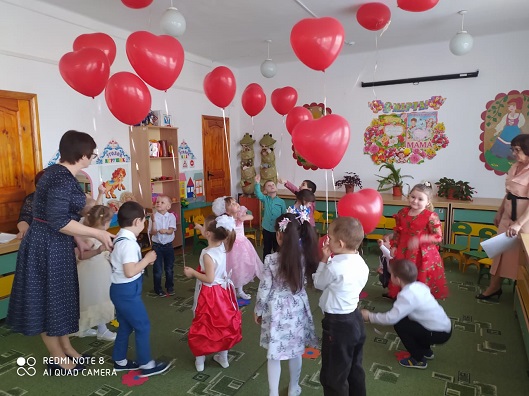 Весенним нежным ручейкомСтучится март-проказник.Весну красавицу привелИ добрый мамин праздник.Дорогие наши мамыМамочки любимыеПоздравляем вас родныеИ целуем милые.До чего ж красивы мамыВ этот солнечный денекПусть они гордятся нами«Мама, здесь я, твой сынок»!Тут и я, твоя дочурка,Посмотри, как подрослаА еще совсем недавноКрошкой маленькой была.Здесь я, бабушка родная,Полюбуйся на меня!Любишь ты меня, я знаю,Драгоценная моя!Мы для вас родных, любимыхПесню лучшую споемПожелаем дней счастливыхПоздравляем с женским днем!  (Все)Песня о маме.Парная пляска.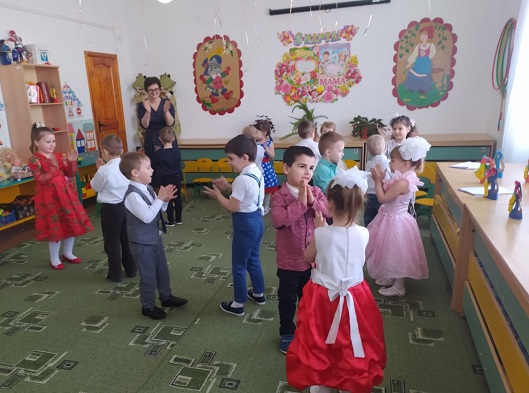 Ведущий: А сейчас, ребята, я хочу загадать вам загадку. А вы должны отгадать, у кого какая мама.Мама кошка – у..., мама мышка – у..,  мама утка – у…, а лисичка – у…, коза мама – у.. Когда весна приходит в дом, неся тепло и ласку.Дарим мамочкам своим мы лесную сказку.Две синички щебеталиРассказали мне о томКак Котенок маленькийБросил свой уютный домУбежал от маменьки!Заблудился он в лесу -Бродит по дорожкам.Льет он горькую слезуИщет маму Кошку! Сценка   «Как котенок маму искал».Котенок: Здесь лес такой густой,                  Я к мамочке хочу домой.(Выходит зайчиха с зайчонком)Зайчонок: Мама, посмотри – зайчонок.Зайчиха: Не зайчонок, а котенок.                Что ты плачешь дорогой?Котенок: К маме я хочу домой!Зайчиха: Что ж, пойдем скорее с нами                  Отведем тебя мы к маме.(Выбегают мышата)1 мышонок:  Будем мы сейчас считать 1,2, 3,4.5 2 мышонок: Ты мышонок, я мышонок                         Зверя нет быстрей, чем мышь                         Догоняй,  чего стоишь?3 мышонок:  Ой, смотрите это кот                         По тропинке к нам идет.1 мышонок: С ним зайчонок и зайчиха                        Разбегайтесь мыши лихо! (убегают)Зайчиха: Убежали, плохо дело                  Я спросить у них хотела                  Как дорогу нам найти                  И не сбиться бы с пути.(Выходит медведь-дедушка с медвежонком)Медведь: Низко кланяюсь соседка                  У тебя такие детки.Зайчиха: Добрый день, вас видеть рада                 Но признаюсь, мне награда                 Только этот мой зайчонок                 А другой не мой – котенок.                 Мы его домой ведем                 Да дороги не найдем.Медвежонок: Деда видел я бельчат, но не видел я котят.                         Он такой смешной, пушистый, мех на спинке                  серебристый.                         Маленький, а с коготками. Как же он ушел от мамы?                         Я большой и лес я знаю, но один я не гуляю.Медведь: В чаще мы живем соседка                   И выходим очень редко                  Я б пришел вам на подмогу                  Но не знаю я дорогу.                  Ты Зайчиха не серчай                  Нам идти пора прощай!(Выходит лиса с лисенком)Зайчиха: Здравствуй, Лисонька.Лиса:  Привет, мы не виделись сто лет.Зайчиха: Все дела, хозяйство, дом                 А сейчас искать идем                 Где живет вот этот крошка.Лиса: У него ведь мама кошка?  (обращается к лисенку)            Видишь, Рыжик, как бывает кто из дома убегает            И не слушается мамы, плохо быть таким упрямым.Лисенок: Что ты мама, я без спроса                  Не показываю носа.                  Слушаюсь тебя всегда                  И из норки – никуда.Лиса:       Я б пришла вам на подмогу                  Но не знаю я дорогу.                  Ты Зайчиха не серчай                  Нам идти пора прощай!Зайчонок: Мама видишь воробей, попроси его скорей.                    Пусть на помощь к нам придет и котенка отведет.Воробей: Вас приветствую друзья, вы искали воробья?Зайчиха: Выручай нас, помоги и котенка отведи.                  Мама кошка его ждет, здесь в лесу он пропадет.Воробей: Я везде друзья летаю, где живет котенок,  знаю.                 Что ж малыш пойдем со мной, отведу тебя домой.Котенок: Спасибо тетушка Зайчиха                  Даю вам слово –  никогда                  От дома не уйду без спроса                  И буду слушаться всегда!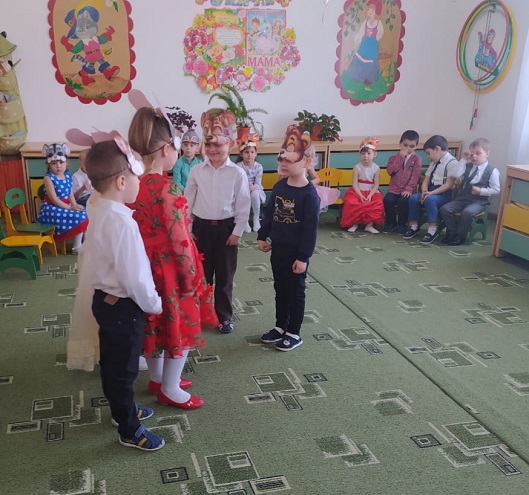 Ведущий: Громче музыка играй, всех на танец приглашай.Танец «Все кругом»Ведущий: В праздник 8 марта мужчины готовят женщинам сюрприз. И наши дети тоже приготовили для вас страдания. А что из этого вышло, сейчас увидим.СтраданияБабушка родная, милая моя,Больше всех на свете я люблю тебя.По твоим морщинкам проведу рукой…В целом свете нету бабушки такой.Никогда не буду огорчать тебя.Только будь здоровой, бабушка моя!В день весенний, праздничный песенку пою.Поздравляю бабушку милую мою.Песенка веселая зазвенит весной,Бабушка, любимая, подпевай со мной!Песня о бабушке.Ведущий: Расцветает вся природа, поглядите на девчат.                  Ведь в любое время года быть красивыми  и модными хотят.Танец «Модница» 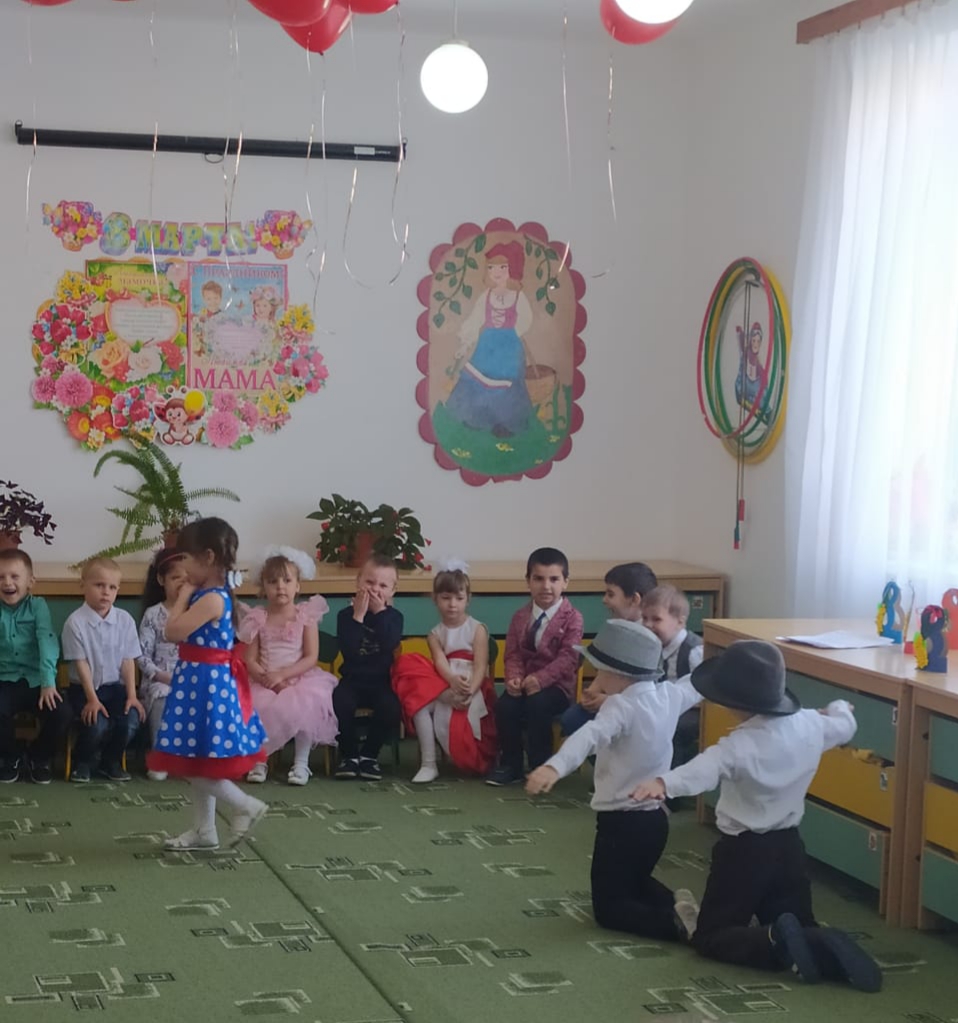 В нашей группе все девчатаВсе такие командирыМожно сразу выдаватьОфицерские мундиры.Мы девчат не обижаемЛюбим, ценим, уважаем.Можем даже обещать С ними мы в футбол сыграть.Вы хорошие девчонкиИ признаться нам пораТак хотелось очень громкоКрикнуть девочкам «Ура»!Танец «Топни ножка моя»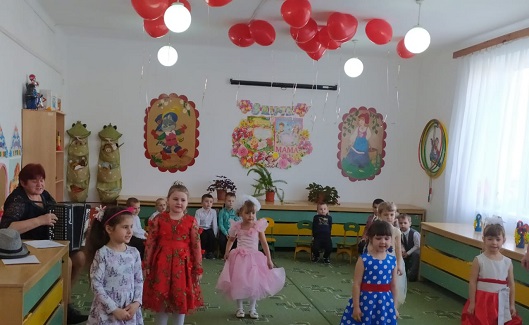  Папочка любимый, мы с тобой похожи,
Взгляд один и тот же, носик очень схожий.
Жду тебя с работы, дорогой мой папа.
Подарить улыбку я тебе бы рада!Танец с папами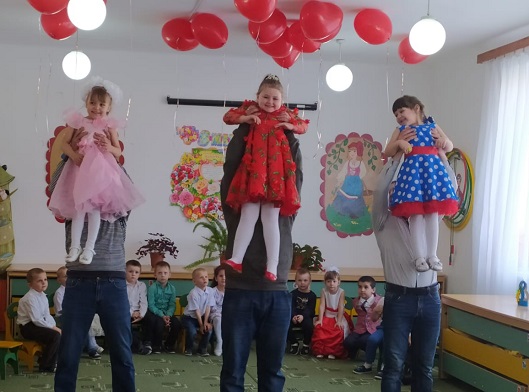 Ведущий:  Для бабушек, мам мы сегодня старались,           Мы пели, плясали, шутили, смеялись.                             И в зале весна наступила у нас           От света, сияния маминых глаз!           Так пусть же весна принесет навсегда           Здоровье и молодость в ваши дома!Танец с мамамиДети дарят мамам подарки.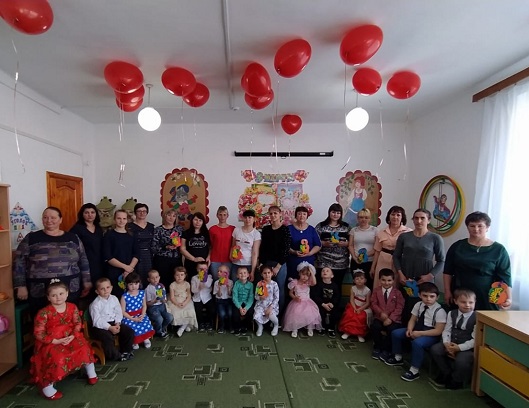 